Јавно Комунално Предузеће „Топлана“ Бор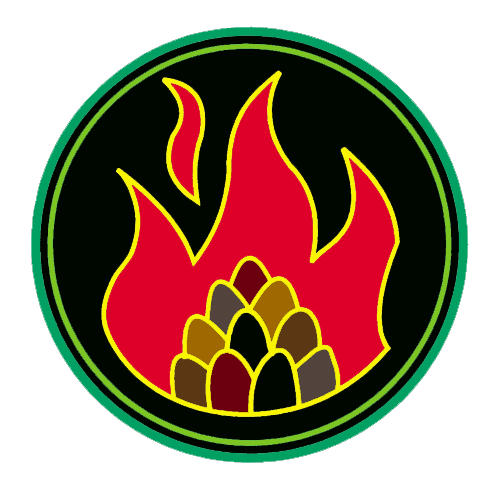 Ђ. А. Куна бр. 12, Бор; АПР – БД. 34029/2005; број рачуна 160-35971-27 Банка Интеса, експозитура у Бору;  матични бр. 17441531; ПИБ 100500644; факс 030/458-056; www.toplana.rsКомисија за јавне набавкеtoplanaborjn@open.telekom.rsБрој: 3855Бор, 06.10 .2014. годинеПРЕДМЕТ: Питање и одговор везано за јавну набавку  добара -                     Термоизолациони материјал   бр. ЈНМВ 29/2014ПИТАЊЕ: На страни 4/24  ТЕХНИЧКЕ КАРАКТЕРИСТИКЕ (спецификација ) стоји,Партија 1. Термоизолација измењивача топлоте са свим прикључним елементима , стоји:Санага измењивача топлоте 58 MW ( Ø 1400 x 7690 mm) – 2 комада  и 27 MW ( Ø 1200 x 6885) - 2 комада  Термоизолација мора да буде монтажно-демонтажног типаМинимална температура примене 200ºC Отпорна на високе температуреОтпорна на старење Обезбеђује хидрофобност и негоривост Да буде изграђена од еколошки здравог материјала Гарантни рок најмање 10 година Ради сагледавања свих битних елемената изолације на измењивачма неопходно је доћи на лице места Партија 2. Термоизолација вреловодаТермоизолација вреловода од погона Топлане према граду Димензија вреловода  Ø600 mm- дужине 300 mm( укупна дужина за изолацију је 600m)Димензија вреловода  Ø350 mm- дужине 500 mm( укупна дужина за изолацију је 1000m m)А) Није јасно шта је захтев Наручиоца по питању врсте и дебљине термоизолационог материјала , као и саме технологије термоизолације.Б) Ако се извођачу оставља слобода у избору врсте , дебљине термоизолације и технологије рада потребно је задати радну температуру уместо минималне температуре као и степен изолованости односно који су максимални губици.Ц) Код партије 2. Поред горе већ наведеног шта значи Ø600 mm- дужине 300 mm и Ø350 mm- дужине 500 mm и је ли грешка за вреловод Ø350 mm укупна дужина за изолацију 1000m m.2. Молим Вас да на основу Решења повереника за информације од јавног значаја и заштиту података о личности бр.07-00-02350/2010-03 од 18.05.2012. год., а у складу са начелом једнакости понуђача доставите информацију о процењеној вредности јавне набавке  бр. ЈНМВ 29/2014 предмет набавке Термоизолациони материјал.ОДГОВОР:А) Извођачу је остављена слобода избора у погледу врсте и дебљине термоизолационог материјала и технологије термоизолације с тим што је потребно на доћи на лице  места како би се реално сагледали сви битни  елементи изолације. Захтеви Наручиоца одређени  су на страни 4/24 Конкурсне документације у делу техничке карактеристике (спецификација) што значи да : термоизолација мора да буде монтажно-демонтажног типа, минимална температура примене 200ºC ,  отпорна на високе температуре, отпорна на старење , обезбеђује хидрофобност и негоривост , да буде изграђена од еколошки здравог материјала, гарантни рок најмање 10 година .Б) Што се тиче радне температуре  примарни круг је 130/190 ºCЦ) Код партије 2. дошло је до грешке приликом куцања па уместо дужине у mm трба д а стоји : Димензија вреловода  Ø600 mm- дужине 300 m ( укупна дужина за изолацију је 600m)Димензија вреловода  Ø350 mm- дужине 500 m ( укупна дужина за изолацију је 1000m)Процењена вредност јавне набавке добара  - термоизолациони материјал ЈНМВ 29/2014је 2.720.000,00 динара без ПДВ-а. Док су процењене вредности по партијама :Партија 1. Термоизолација измењивача топлоте са свим прикључним елементима 1.520.000,00 динара без ПДВ-а.Партија 2. Термоизолација вреловода 1.200.000,00 динара без ПДВ-а.                                                                                          Комисија за ЈНМВ 29/2014